Scottish Freshers MeetingEmirates Arena, Glasgow, GBR 21.10LJ SMLJ SMLJ SMLJ SMLJ SMLJ SMLJ SMLJ SMLJ SMLJ SMLJ SMLJ SMLJ SMLJ SMLJ SMLJ SMLJ SMLJ SMLJ SMLJ SMLJ SMLJ SMLJ SMLJ SMLJ SMPosPerfNameAGAgeDOBCoachClubSBPB16.35iMatthew KerrSBU23M2203.09.93Giffnock North/Glasgow Uni6.356.60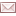 26.17iAlexander AloyseusPBU23M2003.02.95Aberdeen Uni/Norway6.176.1736.12iLuke NiuPBU20MEdinburgh Uni/United States6.126.1246.07iDoug EarlPBU20MEdinburgh Uni6.076.0755.99iLiam ClarkU20MGary WilsonEdinburgh AC/Edinburgh Uni6.536.8065.85iAlexander DenggPBSENMHeriot-Watt Uni/Austria5.855.8575.74iHamish LeesonU20M1823.04.97Tom LeesonBanchory Stonehaven/Glasgow Uni/Aberdeen6.116.1185.44iSam EllisSENMEdinburgh University95.28iLewis LivingstoneSENMRobert Gordon University105.17iGeorge IllingworthPBSENMGlasgow Uni5.175.17115.05iIvan ArmstrongPBU20MEdinburgh AC/Glasgow Uni5.055.05124.95iGreg TumoloSENMEdinburgh University134.35iRy HivSENMStirling University